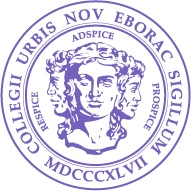 BiotechnologyBachelor’sDegree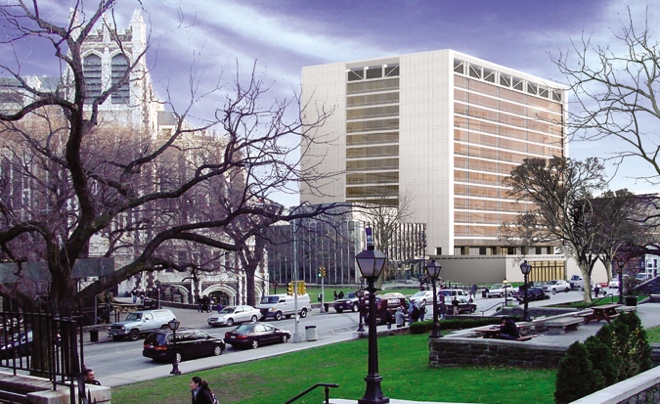 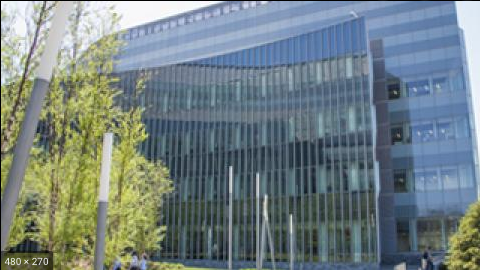 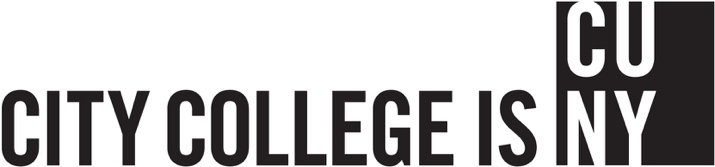 The degree in Biotechnology from the Division of Science at City College of New York aims to prepare students for careers in biotechnology, industry, or biomedical research.  Students receive a thorough course foundation coupled with a one-year laboratory experience where the students perform original research.Key ElementsThe program includes interdisciplinary coursework to provide a strong scientific foundation.Each student will gain research experience using cutting edge approaches as well as receiving individual advising and mentoring throughout the program.Declaration of MajorTo declare the major, students must have completed BIO 10100, BIO 10200, BIO 20600, CHEM 10301, CHEM 10401, and MATH 20500 or the equivalent.  In addition, students must have an overall GPA of at least 3.0 and a GPA of at least a 3.0 in the Biotechnology major courses.Course requirements The program requires a total of at least 76-80 total course credits.  At least 60% of these credits must be taken at CCNY.Required core coursesBIOLOGYBIO 10100 Biological Foundations I (4 cr)BIO 10200 Biological Foundations II (4 cr)BIO 20600 Introduction to Genetics (4 cr)BIO 22900 Cell & Molecular Biology (4 cr)BIO 48300 Laboratory in Biotechnology (5 cr)CHEMISTRYCHEM 10301 General Chemistry I (4 cr)CHEM 10401 General Chemistry II (4 cr)CHEM 26100 Organic Chemistry (3 cr)CHEM 26200 Organic Chemistry Laboratory I (2 cr)CHEM 26300 Organic Chemistry II (3 cr)CHEM 32002 Biochemistry I (3 cr)MATHEMATICSMATH 20500 Elements of Calculus (4 cr)	MATH 20900 Elements of Calculus & Statistics (4 cr)ORMATH 201-203 series (total 12 cr)PHILOSOPHYPHIL 34905 Bioethics (3 cr)PHYSICS					PHYS 20300 General Physics I (4 cr)	PHYS 20400 General Physics II (4 cr)ORPHYS 20700/20800 series (8 cr)RESEARCH COURSESBIO/CHEM/PHY 301-303 Honors I-III (maximum 6 cr towards major)BIO/CHEM/PHY 310 Independent Study (1-3 cr/semester; maximum 6 cr towards major)ADVANCED ELECTIVE COURSES from Biology, Chemistry, and/or Physics (11 cr)Some possible electives include:BiologyBIO 35000 Microbiology (4 cr)BIO 35400 Introduction to Neurobiology (3 cr)BIO 37500 Developmental Biology (3 cr)BIO 37900 Developmental Neurobiology (3 cr)BIO 38000 Eukaryotic Genetics (4 cr)BIO 41000 Cell Development and Senescence (3 cr)BIO 42000 Virology (4 cr)BIO 42500 Cancer Biology (3 cr)BIO 48000 Topics in Microbial Genetics (3 cr)BIO 48100 Epigenetics (3 cr)ChemistryCHEM 33500 Physical Biochemistry (5 cr)CHEM 40600 Environmental Chemistry (3 cr)CHEM 48005 Biochemistry II (3 cr)CHEM 48206 Journey to the Center of the Cell (3 cr)CHEM 44200 RNA Biochemistry & Molecular Biology (3 cr)PhysicsPHY 31500 Medical Physics (3 cr)PHY 42002 Biophysics (3 cr)PHY 52200 Biomedical Physics (3 cr)SCIENCE 28000 Bioinformatics and Biomolecular Systems (3 cr)Participating Faculty at CCNY (list is not exhaustive)BiologyMark EmersonKaren HubbardShubha GovindAnu JanakiramanChris LiMark PezzanoAndrey RudenkoShireen SalequeTadmiri VenkateshBao VuongOseola WhitneyChemistryZimei Bu Amadee des GeorgesKevin GardnerRanajeet GhoseGeorge JohnDavid JeruzalmiDaniel KeedyReza KhayatThemis LazaridisKevin RyanRuth StarkPhysicsMarilyn GunnerRonald KoderPartners at ASRCShana Elbaum-GarfinklePatrizia CasacciaPinar AyataSusana MingoteOrie ShaferPartners at CSOMAndreas KottmannItzik ManoJohn MartinLinda SpatzFor more information, contact: ScienceDean@ccny.cuny.edu